Für eine umfassende Beratung bitte ich um folgende Angaben, die ich selbstverständlich vertraulich behandeln werde!- bei Minderjähriger/m von Erziehungsberechtigten auszufüllen -Ich bedanke mich für Ihre Angaben und hoffe auf eine gute Zusammenarbeit.Informationen zur Datenerhebung sowie – verarbeitung gemäß EU-DSGVO 
im Rahmen der Beratung bei der Beratungslehrkraft am Erich Kästner GymnasiumIm Rahmen der Beratung bei der Beratungslehrkraft Frau Dorsch am Erich Kästner Gymnasium werden personenbezogene Daten erhoben und gespeichert. Die Datenerhebung erfolgt zum Zweck der Durchführung einer Beratung. Aufgrund rechtlicher Vorgaben ist die Beratungslehrkraft dazu verpflichtet, diese Unterlagen mindestens 10 Jahre nach Abschluss der Beratung aufzubewahren. Die Datenerhebung und Datenverarbeitung ist Voraussetzung für die Durchführung der Beratung. Eine Weitergabe der Daten an Dritte findet nicht statt. Sie haben das Recht, über die Sie betreffenden personenbezogenen Daten Auskunft zu erhalten. Auch können Sie die Berichtigung unrichtiger Daten einfordern.Hiermit bestätige ich, dass ich ___________________________________ (Name, Vorname) von Seiten der Beratungslehrkraft Frau Dorsch darüber informiert wurde, dass meine personenbezogenen Daten im Rahmen der Beratung erhoben und gespeichert werden. Ich stimme im Rahmen der Beratung bei der Beratungslehrkraft Frau Dorsch einer Speicherung meiner personenbezogenen Daten zu.Ich wurde darauf hingewiesen, dass ich diese Einwilligung jederzeit widerrufen kann.__________________________________________________________________________Datum, Ort										UnterschriftEinwilligung zum Austausch von Informationen bzw. zur Kommunikation über elektronische Mail im Rahmen der Beratung bei der Beratungslehrkraft am EKGHiermit bestätige ich __________________________________ (Name, Vorname) dass ich durch die Beratungslehrkraft Frau Dorsch auf mögliche Gefahren durch den Austausch personenbezogener Daten mittels elektronischer Mail hingewiesen wurde. Des Weiteren bin ich mir darüber im Klaren, dass ich für von mir versandte Daten die alleinige Verantwortung trage.Ich stimme im Rahmen der Beratung bei der Beratungslehrkraft Frau Dorsch Folgendem zu:der Nutzung der elektronischen E-Mail zu Terminabsprachen: 
ja □ 	nein □der Kontaktaufnahme und Korrespondenz durch die Beratungslehrkraft Frau Dorsch (z.B. Rückfragen zu Befindlichkeit/Beratungsbedarf/Entwicklungen/Rückmeldungen etc.) 
ja □ 	nein □dem Versand von personenbezogenen Daten wie Zeugnisse, Gutachten, etc.
ja □ 	nein □Ich wurde darauf hingewiesen, dass ich diese Einwilligung jederzeit widerrufen kann.___________________________________________________________________________Datum, Ort									Unterschrift	ANMELDEBOGEN FamiliennameVornameGeburtsdatumStraße, HausnummerStraße, HausnummerTelefon mit VorwahlE-MailPLZ, WohnortPLZ, WohnortPLZ, WohnortSchule: Name, PLZ, OrtSchule: Name, PLZ, OrtSchule: Name, PLZ, OrtSchule: Name, PLZ, OrtKlasseKlasseKlassenlehrer/inKlassenlehrer/inbisher besuchte Schulenbisher besuchte Schulenbisher besuchte Schulenbisher besuchte Schulenvon Klasse /bis Klassevon Klasse /bis KlasseWiederholen in KlasseWiederholen in KlasseWarum wird eine Beratung gewünscht?  Bitte genau ausfüllen(nähere Angaben darüber, welche Fragen die Beratung klären soll - stichwortartig)Warum wird eine Beratung gewünscht?  Bitte genau ausfüllen(nähere Angaben darüber, welche Fragen die Beratung klären soll - stichwortartig)Warum wird eine Beratung gewünscht?  Bitte genau ausfüllen(nähere Angaben darüber, welche Fragen die Beratung klären soll - stichwortartig)Warum wird eine Beratung gewünscht?  Bitte genau ausfüllen(nähere Angaben darüber, welche Fragen die Beratung klären soll - stichwortartig)Warum wird eine Beratung gewünscht?  Bitte genau ausfüllen(nähere Angaben darüber, welche Fragen die Beratung klären soll - stichwortartig)Warum wird eine Beratung gewünscht?  Bitte genau ausfüllen(nähere Angaben darüber, welche Fragen die Beratung klären soll - stichwortartig)Warum wird eine Beratung gewünscht?  Bitte genau ausfüllen(nähere Angaben darüber, welche Fragen die Beratung klären soll - stichwortartig)Warum wird eine Beratung gewünscht?  Bitte genau ausfüllen(nähere Angaben darüber, welche Fragen die Beratung klären soll - stichwortartig)Von wem wurde die Beratung angeregt?Von wem wurde die Beratung angeregt?Von wem wurde die Beratung angeregt?Von wem wurde die Beratung angeregt?Von wem wurde die Beratung angeregt?Von wem wurde die Beratung angeregt?Von wem wurde die Beratung angeregt?Von wem wurde die Beratung angeregt?eigene                                Initiative  Eltern                  Eltern                  Lehrer                                 Lehrer                                 Bekannte/           FreundeBekannte/           FreundeSonstige                            Wurde schon früher einmal das Beratungsangebot einer anderen Stelle in Schul- und Erziehungsfragen angenommen?Wurde schon früher einmal das Beratungsangebot einer anderen Stelle in Schul- und Erziehungsfragen angenommen?Wurde schon früher einmal das Beratungsangebot einer anderen Stelle in Schul- und Erziehungsfragen angenommen?Wurde schon früher einmal das Beratungsangebot einer anderen Stelle in Schul- und Erziehungsfragen angenommen?Wurde schon früher einmal das Beratungsangebot einer anderen Stelle in Schul- und Erziehungsfragen angenommen?Wurde schon früher einmal das Beratungsangebot einer anderen Stelle in Schul- und Erziehungsfragen angenommen?Wurde schon früher einmal das Beratungsangebot einer anderen Stelle in Schul- und Erziehungsfragen angenommen?Wurde schon früher einmal das Beratungsangebot einer anderen Stelle in Schul- und Erziehungsfragen angenommen?ja                                         nein                         ja                                         nein                         Wenn ja, bei welcher Stelle?______________________________________________Wann war diese Beratung?Wenn ja, bei welcher Stelle?______________________________________________Wann war diese Beratung?Wenn ja, bei welcher Stelle?______________________________________________Wann war diese Beratung?Wenn ja, bei welcher Stelle?______________________________________________Wann war diese Beratung?Wenn ja, bei welcher Stelle?______________________________________________Wann war diese Beratung?Wenn ja, bei welcher Stelle?______________________________________________Wann war diese Beratung?Schulnoten des letzten Zeugnisses bzw. der letzten HalbjahresinformationSchulnoten des letzten Zeugnisses bzw. der letzten HalbjahresinformationSchulnoten des letzten Zeugnisses bzw. der letzten HalbjahresinformationSchulnoten des letzten Zeugnisses bzw. der letzten HalbjahresinformationSchulnoten des letzten Zeugnisses bzw. der letzten HalbjahresinformationSchulnoten des letzten Zeugnisses bzw. der letzten HalbjahresinformationSchulnoten des letzten Zeugnisses bzw. der letzten HalbjahresinformationSchulnoten des letzten Zeugnisses bzw. der letzten HalbjahresinformationSchulnoten des letzten Zeugnisses bzw. der letzten HalbjahresinformationVerhalten	MathematikPhysikGemeinschafts-kunde Informationstechn.Grundbildung ITGMitarbeitEnglischChemieSportReligionFranzösisch BiologieMusikTeilnahme AG / Projekte EthikLateinErdkundeBildende KunstDeutschSpanischGeschichteNaturphänomene / BNTSonstige ProfilfächerWelcher Schulabschluss wird angestrebt?Welcher Schulabschluss wird angestrebt?Welcher Schulabschluss wird angestrebt?Welcher Schulabschluss wird angestrebt?Welcher Schulabschluss wird angestrebt?Welcher Schulabschluss wird angestrebt?Welcher Schulabschluss wird angestrebt?Abitur                                         Abitur                                         Abitur                                         Fachhochschulreife                    Fachhochschulreife                    Mittlere Reife                              Mittlere Reife                              Hauptschul-Abschluss               Hauptschul-Abschluss               Hauptschul-Abschluss               Schulbesuch als                            ÜbergangslösungSchulbesuch als                            ÜbergangslösungHat Ihr Kind schon berufliche Wünsche oder Vorstellungen?Hat Ihr Kind schon berufliche Wünsche oder Vorstellungen?Hat Ihr Kind schon berufliche Wünsche oder Vorstellungen?Hat Ihr Kind schon berufliche Wünsche oder Vorstellungen?Hat Ihr Kind schon berufliche Wünsche oder Vorstellungen?Hat Ihr Kind schon berufliche Wünsche oder Vorstellungen?Hat Ihr Kind schon berufliche Wünsche oder Vorstellungen?  nein                                   nein                                   ja                                                                                                                    welche?  ja                                                                                                                    welche?  ja                                                                                                                    welche?  ja                                                                                                                    welche?  ja                                                                                                                    welche?An welchen Fördermaßnahmen wird / wurde teilgenommen?An welchen Fördermaßnahmen wird / wurde teilgenommen?An welchen Fördermaßnahmen wird / wurde teilgenommen?An welchen Fördermaßnahmen wird / wurde teilgenommen?An welchen Fördermaßnahmen wird / wurde teilgenommen?An welchen Fördermaßnahmen wird / wurde teilgenommen?An welchen Fördermaßnahmen wird / wurde teilgenommen?Förderkurs in der Schulewelches Fach?:Förderkurs in der Schulewelches Fach?:Förderkurs in der Schulewelches Fach?:Förderkurs in der Schulewelches Fach?:Förderkurs in der Schulewelches Fach?:Förderkurs in der Schulewelches Fach?:Förderkurs in der Schulewelches Fach?:Private Nachhilfe durch wen? In welchem Fach?Private Nachhilfe durch wen? In welchem Fach?Private Nachhilfe durch wen? In welchem Fach?Private Nachhilfe durch wen? In welchem Fach?Private Nachhilfe durch wen? In welchem Fach?Private Nachhilfe durch wen? In welchem Fach?Private Nachhilfe durch wen? In welchem Fach?Sonstige…welche?:Sonstige…welche?:Sonstige…welche?:Sonstige…welche?:Sonstige…welche?:Sonstige…welche?:Sonstige…welche?:Halten die Eltern Kontakt zum Klassenlehrer / zu den Fachlehrern?Halten die Eltern Kontakt zum Klassenlehrer / zu den Fachlehrern?Halten die Eltern Kontakt zum Klassenlehrer / zu den Fachlehrern?Halten die Eltern Kontakt zum Klassenlehrer / zu den Fachlehrern?Halten die Eltern Kontakt zum Klassenlehrer / zu den Fachlehrern?Halten die Eltern Kontakt zum Klassenlehrer / zu den Fachlehrern?Halten die Eltern Kontakt zum Klassenlehrer / zu den Fachlehrern?nie                               selten                             selten                             selten                             gelegentlich                    gelegentlich                    häufig                          Welches sind die Lieblingsfächer?Welches sind die Lieblingsfächer?Welches sind die Lieblingsfächer?Welches sind die Lieblingsfächer?Welches sind die Lieblingsfächer?Welches sind die Lieblingsfächer?Welches sind die Lieblingsfächer?Wie viel Zeit wird im Allgemeinen täglich für die Hausaufgaben verwendet?Wie viel Zeit wird im Allgemeinen täglich für die Hausaufgaben verwendet?Wie viel Zeit wird im Allgemeinen täglich für die Hausaufgaben verwendet?Wie viel Zeit wird im Allgemeinen täglich für die Hausaufgaben verwendet?Wie viel Zeit wird im Allgemeinen täglich für die Hausaufgaben verwendet?Wie viel Zeit wird im Allgemeinen täglich für die Hausaufgaben verwendet?Wie viel Zeit wird im Allgemeinen täglich für die Hausaufgaben verwendet?bis zu 1 Std.                bis 1 ½ Std.             bis 1 ½ Std.             bis 1 ½ Std.             bis zu 2 Std.          bis zu 2 Std.          mehr als 2 Std.       In welcher Weise wird bei den Hausaufgaben geholfen?Kontrollieren der fertigen schriftlichen Hausaufgaben Von wem?:AbfragenVon wem?: Zusätzliche ÜbungenWelche?: Hausaufgaben werden selbständig und ohne Hilfe erledigt.Womit beschäftigt sich Ihr Kind am liebsten? (gerne Mehrfachnennungen)Womit beschäftigt sich Ihr Kind am liebsten? (gerne Mehrfachnennungen)Womit beschäftigt sich Ihr Kind am liebsten? (gerne Mehrfachnennungen)Womit beschäftigt sich Ihr Kind am liebsten? (gerne Mehrfachnennungen)sportliche Aktivitätenmediale Aktivitätenkreativ / musisch / kulturelle Aktivitätensoziale / politische AktivitätenWandern                     Fernsehen                   Malen                                Gesellschaftsspiele                 spielenRad fahren                  Video schauen            Basteln /                            Handarbeiten u.ä.  zu Hause                            mitarbeiten        Fußball / Handball /      Tennis o.ä. spielen    Computerspiele              spielenLesen                                  Mitwirkung in einem                   VereinJoggen                        Musik hören                 Musizieren                                                     Mitwirkung in einer                  kirchlichen InstitutionTanzen (Ballett o.ä.)         ins Kino gehen            Theater spielen                             Theater besuchen    Mitwirkung in                                  einer Partei……                                         …                                        … Kontakte in der Freizeit?niegelegentlichgelegentlichgelegentlichhäufigMit KlassenkameradenMit VereinskameradenIn JugendgruppenIm BekanntenkreisSonstige:Liegen körperliche Einschränkungen vor beimLiegen körperliche Einschränkungen vor beimLiegen körperliche Einschränkungen vor beimLiegen körperliche Einschränkungen vor beimLiegen körperliche Einschränkungen vor beimLiegen körperliche Einschränkungen vor beimLiegen körperliche Einschränkungen vor beimLiegen körperliche Einschränkungen vor beimSehen                 Hören                 Hören                 Sprechen            Sprechen            Bewegen            Bewegen            Sonstige:            Wurde in den letzten Jahren wegen Krankheit der Unterricht versäumt?Wurde in den letzten Jahren wegen Krankheit der Unterricht versäumt?Wurde in den letzten Jahren wegen Krankheit der Unterricht versäumt?Wurde in den letzten Jahren wegen Krankheit der Unterricht versäumt?Wurde in den letzten Jahren wegen Krankheit der Unterricht versäumt?Wurde in den letzten Jahren wegen Krankheit der Unterricht versäumt?Wurde in den letzten Jahren wegen Krankheit der Unterricht versäumt?Wurde in den letzten Jahren wegen Krankheit der Unterricht versäumt?nie                               nie                               selten                          selten                          gelegentlich                         gelegentlich                         oft                               oft                               FamiliensituationFamiliensituationFamiliensituationFamiliensituationVaterVornameAlterBerufMutterVornameAlterBerufGeschwisterVornameAlterBerufSonstiges, z.B. Sorgerechtsregelung, genaue Beschreibung besonderer Lebensumstände des Kindes…Testeinverständnis!Testeinverständnis!Testeinverständnis!Testeinverständnis!Testeinverständnis!Testeinverständnis!Ich bin damit einverstanden, dass die im Rahmen der Beratung erforderlichen Tests (z.B. Begabungstest) durchgeführt werden können.Ich bin damit einverstanden, dass die im Rahmen der Beratung erforderlichen Tests (z.B. Begabungstest) durchgeführt werden können.Ich bin damit einverstanden, dass die im Rahmen der Beratung erforderlichen Tests (z.B. Begabungstest) durchgeführt werden können.Ich bin damit einverstanden, dass die im Rahmen der Beratung erforderlichen Tests (z.B. Begabungstest) durchgeführt werden können.Ich bin damit einverstanden, dass die im Rahmen der Beratung erforderlichen Tests (z.B. Begabungstest) durchgeführt werden können.Ich bin damit einverstanden, dass die im Rahmen der Beratung erforderlichen Tests (z.B. Begabungstest) durchgeführt werden können.ja                                              ja                                              ja                                              nein                                          nein                                          unentschieden                         Für die Beratung wäre wichtig, auch die Beobachtungen der Lehrer zu berücksichtigen. Ich will es aber nur mit Ihrer Zustimmung tun. Sind Sie damit einverstanden, dass ich mit den Lehrern spreche bzw. Testunterlagen und Auskünfte bei anderen Beratungsdiensten einhole?Für die Beratung wäre wichtig, auch die Beobachtungen der Lehrer zu berücksichtigen. Ich will es aber nur mit Ihrer Zustimmung tun. Sind Sie damit einverstanden, dass ich mit den Lehrern spreche bzw. Testunterlagen und Auskünfte bei anderen Beratungsdiensten einhole?Für die Beratung wäre wichtig, auch die Beobachtungen der Lehrer zu berücksichtigen. Ich will es aber nur mit Ihrer Zustimmung tun. Sind Sie damit einverstanden, dass ich mit den Lehrern spreche bzw. Testunterlagen und Auskünfte bei anderen Beratungsdiensten einhole?Für die Beratung wäre wichtig, auch die Beobachtungen der Lehrer zu berücksichtigen. Ich will es aber nur mit Ihrer Zustimmung tun. Sind Sie damit einverstanden, dass ich mit den Lehrern spreche bzw. Testunterlagen und Auskünfte bei anderen Beratungsdiensten einhole?Für die Beratung wäre wichtig, auch die Beobachtungen der Lehrer zu berücksichtigen. Ich will es aber nur mit Ihrer Zustimmung tun. Sind Sie damit einverstanden, dass ich mit den Lehrern spreche bzw. Testunterlagen und Auskünfte bei anderen Beratungsdiensten einhole?Für die Beratung wäre wichtig, auch die Beobachtungen der Lehrer zu berücksichtigen. Ich will es aber nur mit Ihrer Zustimmung tun. Sind Sie damit einverstanden, dass ich mit den Lehrern spreche bzw. Testunterlagen und Auskünfte bei anderen Beratungsdiensten einhole?ja                                nein                    nein                    nein                    Ich möchte erst später darüber entscheiden.                                            Ich möchte erst später darüber entscheiden.                                            Sind Sie damit einverstanden, dass ich mit den an der Förderung Ihres Kindes mitarbeitenden Lehrern bzw. mit der Beratungsstelle über die Untersuchungsergebnisse spreche?Sind Sie damit einverstanden, dass ich mit den an der Förderung Ihres Kindes mitarbeitenden Lehrern bzw. mit der Beratungsstelle über die Untersuchungsergebnisse spreche?Sind Sie damit einverstanden, dass ich mit den an der Förderung Ihres Kindes mitarbeitenden Lehrern bzw. mit der Beratungsstelle über die Untersuchungsergebnisse spreche?Sind Sie damit einverstanden, dass ich mit den an der Förderung Ihres Kindes mitarbeitenden Lehrern bzw. mit der Beratungsstelle über die Untersuchungsergebnisse spreche?Sind Sie damit einverstanden, dass ich mit den an der Förderung Ihres Kindes mitarbeitenden Lehrern bzw. mit der Beratungsstelle über die Untersuchungsergebnisse spreche?Sind Sie damit einverstanden, dass ich mit den an der Förderung Ihres Kindes mitarbeitenden Lehrern bzw. mit der Beratungsstelle über die Untersuchungsergebnisse spreche?ja                         ja                         nein                   nein                   Ich möchte erst später darüber entscheiden.                       Ich möchte erst später darüber entscheiden.                       Datum:____________________________     Unterschrift: ________________________Datum:____________________________     Unterschrift: ________________________Datum:____________________________     Unterschrift: ________________________Datum:____________________________     Unterschrift: ________________________Datum:____________________________     Unterschrift: ________________________Datum:____________________________     Unterschrift: ________________________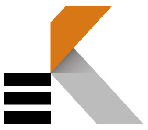 